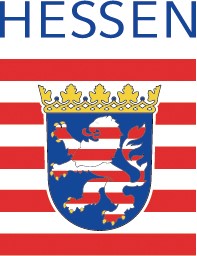 Hessisches Landesamtfür Gesundheit und Pflege- Außenstelle Frankfurt -Dezernat IV 2Lurgiallee 1060439 Frankfurt am MainDokumenteDie Dokumente sind in amtlich oder notariell beglaubigter Kopie (ausschließlich vom Original) einzureichen. Bei fremdsprachigen Dokumenten sind zusätzlich von einer oder einem in Deutschland vereidigten Dolmetscherin oder einem Dolmetscher angefertigte Übersetzungen einzureichen. Bitte verzichten Sie auf Trennblätter, Hüllen oder sonstiges Ordnungsmaterial.	Identitätsnachweis (Personalausweis [beidseitig] oder Reisepass)	ggf. Ehe- oder Namensänderungsurkunde	kurzgefasster unterschriebener Lebenslauf (siehe Anlage 1)	amtliches Führungszeugnis (zur Vorlage bei einer Behörde)       Führungszeugnis wurde am  beantragt.	Führungszeugnis wird unverzüglich beantragt.	Ärztliche Bescheinigung (siehe Anlage 2)ErklärungenIch versichere, dass ich nicht vorbestraft bin und gegen mich kein gerichtliches Straf- oder staatsanwaltschaftliches Ermittlungsverfahren anhängig ist. Ja    Nein     Falls nein, wegen Ich bestätige, davon Kenntnis genommen zu haben, dass der Antrag erst bearbeitet wird, wenn alle relevanten Angaben und Dokumente vorliegen, sowie dass das Antragsverfahren, auch bei einer Ablehnung oder Antragsrücknahme, gebührenpflichtig ist.  Ja    NeinIch bestätige, davon Kenntnis genommen zu haben, dass die Kommunikation standardmäßig per E-Mail erfolgt und dem ausdrücklich widersprochen werden muss. Ja    NeinIch versichere, dass alle meine Angaben richtig und vollständig sowie alle eingereichten Dokumente authentisch sind. Ja    NeinHinweiseDie Anlagen 1 und 2 sind Bestandteil des Antrages.Ihre Daten werden gemäß § 59 PsychThApprO zum Zwecke der Ausstellung der Approbation verarbeitet. Nähere Informationen zur Datenverarbeitung durch das HLfGP und weitere Stellen und zu Ihren Rechten nach Artikel 13 bis 22 der Datenschutz-Grundverordnung (DS-GVO) finden Sie im Internet unter http://www.hlfgp.hessen.de._________________________		_________________________Ort, Datum					Eigenhändige Unterschrift (Antragstellende Person)Anlage 1 | Tabellarischer LebenslaufBitte lückenlos ausfüllen, eigenhändig unterschreibenund dem HLfGP im Original vorlegen.Tabellarischer Lebenslauf_________________________		__________________________Ort, Datum					Eigenhändige Unterschrift (Antragstellende Person)Anlage 2 | Ärztliche BescheinigungBitte zurücksenden an oder vorlegen bei:Hessisches Landesamt					 für Gesundheit und Pflege- Außenstelle Frankfurt –Dezernat IV 2Lurgiallee 1060439 Frankfurt am MainÄRZTLICHE BESCHEINIGUNGHiermit bestätige ich, dass bei ___________________________________________geboren am ___________________________ in ____________________________nach heutiger eingehender Untersuchung keine Anhaltspunkte dafür vorliegen, dass sie oder er wegen eines körperlichen Gebrechens oder wegen Schwäche ihrer oder seiner geistigen oder körperlichen Kräfte oder wegen einer Sucht zur Ausübung des Berufes als Psychotherapeutin oder Psychotherapeut unfähig oder ungeeignet ist.	Mit der von mir untersuchten Person bin ich weder verwandt noch stehe ich mit ihr in einer engen persönlichen Beziehung (Partnerschaft)._________________________		_________________________Ort, Datum					Arztstempel und -unterschriftHinweis:Bescheinigungsberechtigt sind Betriebsärztinnen und -ärzte einstellender Arbeitgebender oder in Deutschland niedergelassene Ärztinnen und Ärzte (der Allgemein- oder der Inneren Medizin). Die oder der Unterzeichnende muss namentlich aus dem Arztstempel ersichtlich sein.Angaben zur Person und Kontaktdaten (Antragstellende Person)Familienname, Vorname(n) (Schreibweise lt. Geburtsurkunde oder Namenänderungsurkunde)Namenzusätze (sofern vorhanden)Geburtsname (sofern abweichend vom Familiennamen)Geschlecht    weiblich    männlich    divers    keine AngabeGeburtsdatum und -ortPostanschrift in Deutschland (Postleitzahl, Ort, Straße, Hausnummer)StaatsangehörigkeitE-Mail-AdresseTelefon/Mobilnummer (mit Landesvorwahl, Beispiel +49 170 12344567)Angaben zur PersonFamilienname, Vorname(n) (gleichlautend mit dem Antrag)Geburtsdatum (gleichlautend mit dem Antrag)SchuleSchule (Name, Schulform, Ort, Abschluss)Zeitraum (von MM/JJJJ bis MM/JJJJ)Schule (Name, Schulform, Ort, Abschluss)Zeitraum (von MM/JJJJ bis MM/JJJJ)Schule (Name, Schulform, Ort, Abschluss)Zeitraum (von MM/JJJJ bis MM/JJJJ)StudiumHochschule (Name, Art, Ort, Abschluss)Zeitraum (von MM/JJJJ bis MM/JJJJ)Hochschule (Name, Art, Ort, Abschluss)Zeitraum (von MM/JJJJ bis MM/JJJJ)Sonstige Angaben (optional auf einem separaten Blatt)